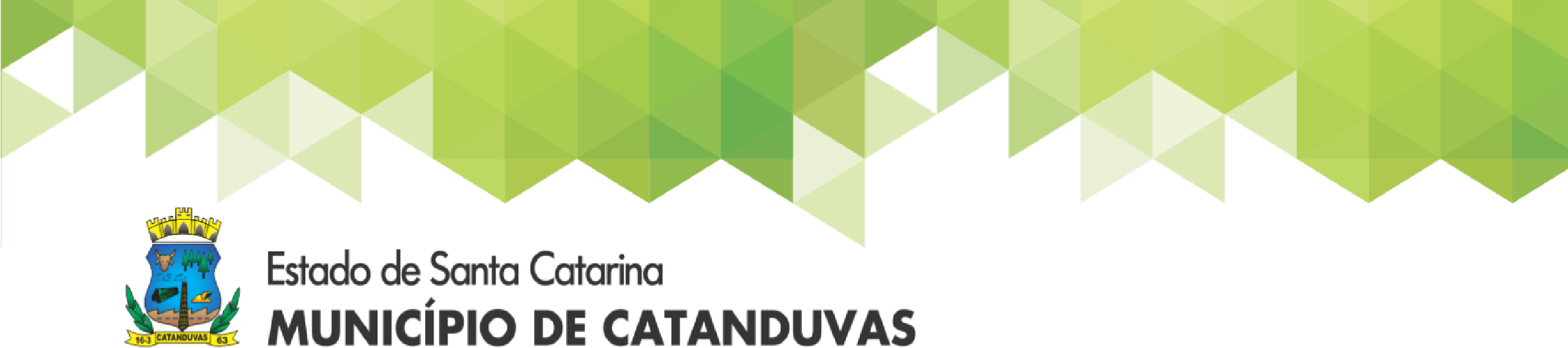 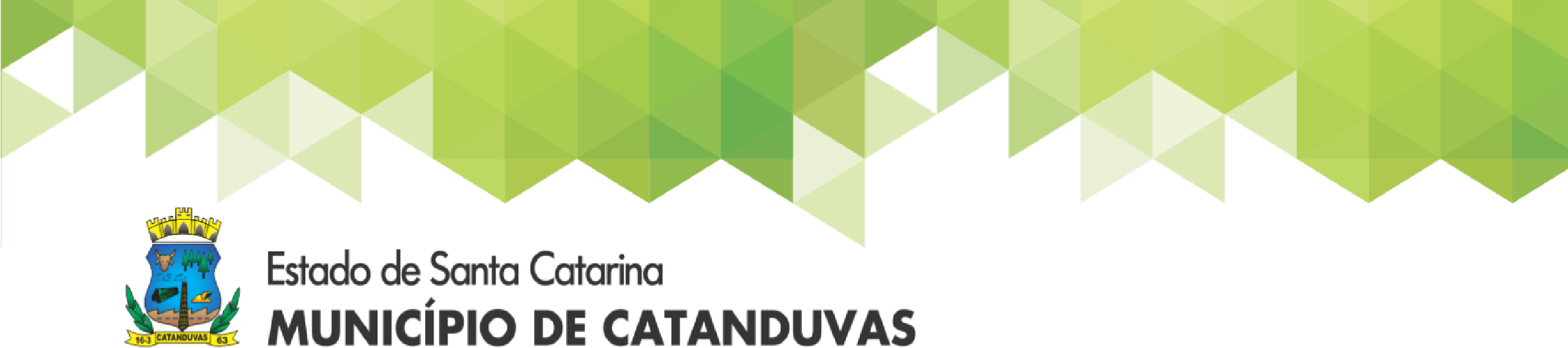 EDITAL nº 0021/2024 REGIME SUPLEMENTARProfessor de Educação Infantil A SECRETÁRIA DE EDUCAÇÃO, CULTURA E DESPORTO DO MUNICÍPIO DE CATANDUVAS/SC, Sra. ANGELA MARIA CASSAINO DE MORAIS DA CRUZ, brasileira, casada, nomeada pela Portaria nº 11479/2024, de 08 de abril de 2024, inscrita no CPF sob o nº 894.763.109-44, no uso de suas atribuições legais, torna público aos profissionais interessados e qualificados para o cargo de PROFESSOR DE EDUCAÇÃO INFANTIL o chamamento para contratação em regime suplementar, nos termos e condições a seguir descritos:Nos termos da Lei Complementar nº 122, de 25 de abril de 2016, excepcionalmente, o titular do cargo de professor em jornada parcial poderá, a critério e interesse da Administração, ser contratado para prestar serviço em regime suplementar para substituição temporária, na mesma escola ou em outra escola da rede municipal de ensino, de professores em função docente, em seus impedimentos legais, nos casos de licenças previstas legalmente, ou nos casos de designação para o exercício de outras funções de magistério.O valor da retribuição das horas relativas à carga suplementar corresponderá a remuneração de referência em que o docente estiver enquadrado e à jornada de trabalho a que estiver sujeito.O chamamento será realizado nas dependências da Secretaria de Educação, no dia e horário a seguir indicados: Local: Secretaria   Municipal de   Educação, Cultura e Desporto Endereço: Avenida Coronel Rupp, Praça Prefeito Ângelo José Grotto, 2580 – Centro  Data: 15 de abril de 2024. Horário: 8h15minA seleção de que trata o presente edital seguirá os seguintes critérios para classificação:Graduação: 1 PontoPós-Graduação: 2 Pontos, limitado a 3 (três) pós-graduação;Mestrado: 3 PontosDoutorado: 4 PontosSe permanecer o empate, será utilizado como critério o candidato de maior idade.O contrato de trabalho para o regime suplementar não excederá o ano letivo da respectiva contratação.Casos omissos serão analisados pela Secretaria de Educação, Cultura e Desporto.O presente processo seletivo classificatório obedecerá às regulamentações previstas na Lei Complementar nº122/2016 e Decreto nº 2.993/2023.Catanduvas/SC, 12 de abril de 2024.Angela Maria Cassiano de Morais da Cruz Secretária de Educação, Cultura e Desporto do Município de Catanduvas/SCRegistrado e publicado nesta data.